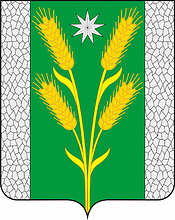 АДМИНИСТРАЦИЯ БЕЗВОДНОГО СЕЛЬСКОГО ПОСЕЛЕНИЯКУРГАНИНСКОГО РАЙОНАПОСТАНОВЛЕНИЕот 17.06.2019                                                                                      № 110поселок СтепнойО признании утратившим силу нормативных правовых актовадминистрации Безводного сельского поселения Курганинского районаВ соответствии со статьей 14 Федерального закона № 131-ФЗ «Об общих принципах местного самоуправления в Российской Федерации», Уставом Безводного сельского поселения Курганинского района, зарегистрированного Управлением Министерства юстиции Российской Федерации по Краснодарскому краю от 7 июня 2017 года № RU 235173022017001 постановляю:1. Признать утратившим силу постановления администрации Безводного сельского поселения Курганинского района: от 28 августа 2017 года № 120 «Об утверждении административного регламента по предоставлению муниципальной услуги «Выдача разрешения на ввод в эксплуатацию построенных, реконструированных объектов капитального строительства»»;от 25 декабря 2017 года № 206 «О внесении изменений в постановление администрации Безводного сельского поселения Курганинского района от 28 августа 2017 года № 120 «Об утверждении административного регламента по предоставлению муниципальной услуги «Выдача разрешения на ввод в эксплуатацию построенных, реконструированных объектов капитального строительства»».2. Опубликовать настоящее постановление в периодическом печатном средстве массовой информации органов местного самоуправления Курганинского района «Вестник органов местного самоуправления Безводного сельского поселения Курганинского района» и разместить его на официальном сайте администрации Безводного сельского поселения Курганинского района в информационно-телекоммуникационной сети «Интернет».3. Контроль за выполнением настоящего постановления оставляю за собой.4. Постановление вступает в силу со дня его официального
опубликования.Глава Безводного сельскогопоселения Курганинского района                                               Н.Н. Барышникова